Guía de Ciencias Naturales: Unidad n° 1 Fuerza y movimientoNombre:………………………………………………………………………. Curso: …….I.- Indica cómo está el objeto en cada situación:II.- Observa y completa. 1.- Los vectores A y D representan fuerzas con igual magnitud y …………………………pero diferente ………………………………..2.- Los vectores A y C representan fuerzas con igual …………………………. pero diferente sentido y ……………………………3.- Los vectores A y B representan fuerzas con igual ………………………….. y dirección, pero diferente ……………………………………III.- Indica las características del vector:IV.- Observa las imágenes y responde: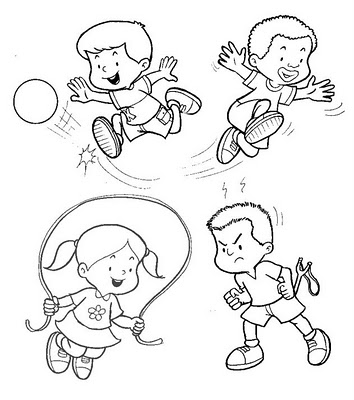 Dibuja en cada imagen las fuerzas involucradas, mediante un vector.Identifica quién o qué ejerce las fuerzas.V.- Resuelve los siguientes ejercicios:Un atleta corre por la pista circular, da una vuelta en 2 minutos. ¿Cuál es su frecuencia?ABCD